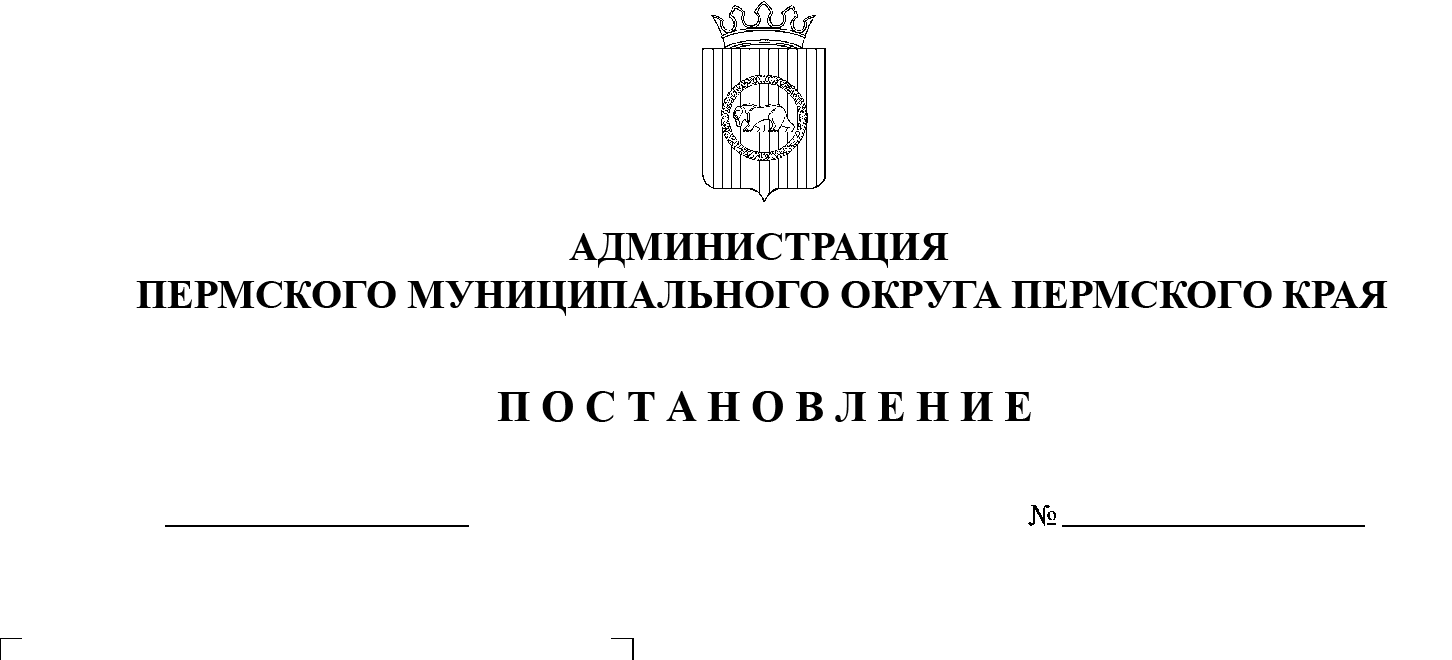 В соответствии с частью 4 статьи 17, частью 4 статьи 24 Федерального закона от 13 июля 2015 г. № 220-ФЗ «Об организации регулярных перевозок пассажиров и багажа автомобильным транспортом и городским наземным электрическим транспортом в Российской Федерации и о внесении изменений в отдельные законодательные акты Российской Федерации», частью 4 статьи 4 Закона Пермского края от 12 октября 2006 г. № 19-КЗ «Об основах организации транспортного обслуживания населения на территории Пермского края», пунктом 8 части 1 статьи 5, пунктом 6 части 2 статьи 30 Устава Пермского муниципального округа Пермского края, решением Думы Пермского муниципального округа Пермского края от 22 июня 2023 г. № 187 «Об утверждении Положения об организации регулярных перевозок по нерегулируемым тарифам в границах Пермского муниципального округа Пермского края»администрация Пермского муниципального округа Пермского края ПОСТАНОВЛЯЕТ:1. Утвердить шкалу критериев для оценки и сопоставления заявок на участие в открытом конкурсе на право получения свидетельства об осуществлении регулярных перевозок по муниципальным маршрутам регулярных перевозок по нерегулируемым тарифам согласно приложению 1 к настоящему постановлению.2. Утвердить требования к юридическим лицам, индивидуальным предпринимателям, участникам договора простого товарищества, осуществляющим регулярные перевозки по нерегулируемым тарифам, согласно приложению 2 к настоящему постановлению.3. Признать утратившим силу постановление администрации Пермского района от 03 марта 2020 г. № 123 «Об утверждении шкалы для оценки критериев при оценке и сопоставлении заявок на участие в открытом конкурсе на право получения свидетельства об осуществлении перевозок автомобильным транспортом по муниципальному маршруту регулярных перевозок, требований к юридическим лицам, индивидуальным предпринимателям, участникам договора простого товарищества, осуществляющим регулярные перевозки на муниципальных маршрутах по нерегулируемым тарифам».4.  Опубликовать (обнародовать) настоящее постановление в бюллетене муниципального образования «Пермский муниципальный округ» и разместить на сайте Пермского муниципального округа Пермского края в информационно-телекоммуникационной сети Интернет (www.permraion.ru).5. Настоящее постановление вступает в силу со дня его официального опубликования.6. Контроль за исполнением настоящего постановления возложить на первого заместителя главы администрации Пермского муниципального округа Пермского края Варушкина И.А.   Глава муниципального округа                                                          В.Ю. ЦветовПриложение 1к постановлению администрации Пермского муниципального округа Пермского края   от                      №ШКАЛАкритериев для оценки и сопоставления заявок на участие в открытом конкурсе на право получения свидетельств об осуществлении перевозок по муниципальным маршрутам регулярных перевозок по нерегулируемым тарифам Приложение 2к постановлению администрации Пермского муниципального округа Пермского краяот                       № ТРЕБОВАНИЯк юридическим лицам, индивидуальным предпринимателям, участникам договора простого товарищества, осуществляющим регулярные перевозки по нерегулируемым тарифамЮридические лица, индивидуальные предприниматели, участники договора простого товарищества, осуществляющие регулярные перевозки по нерегулируемым тарифам (далее – перевозчики), обязаны соблюдать следующие требования:1. не превышать максимальное количество транспортных средств различных классов, которые разрешается одновременно использовать для перевозок по маршруту регулярных перевозок в соответствии с установленным расписанием:2. транспортные средства, используемые для перевозок по муниципальному маршруту, должны находиться на праве собственности или ином законном основании у перевозчика, сведения о котором в отношении данного маршрута включены в реестр маршрутов регулярных перевозок автомобильным транспортом Пермского муниципального округа.3. к управлению транспортными средствами, используемыми для перевозок по муниципальному маршруту регулярных перевозок, допускаются водители, заключившие трудовой договор с перевозчиком, индивидуальным предпринимателем, участником договора простого товарищества, сведения о которых в отношении данного маршрута включены в реестр маршрутов.4. не превышать максимально допустимое соотношение между количеством рейсов, невыполненных в течение одного квартала, и количеством рейсов, предусмотренных для выполнения в течение данного квартала установленным расписанием: Максимально допустимое соотношение между количеством рейсов, не выполненных в течение одного квартала, и количеством рейсов, предусмотренных для выполнения в течение данного квартала и установленным расписанием, составляет 5 %.  5. рейс считается выполненным с нарушением утвержденного расписания при опоздании более чем на 10 минут.6. рейс считается невыполненным:6.1.     при опоздании транспортного средства более чем на 30 минут;6.2. при отправлении транспортного средства раньше времени, утвержденного расписанием;6.3.  при отклонении транспортного средства от схемы маршрута на расстояние более 100 метров.7. регулярные перевозки осуществляются в соответствии со схемой муниципального маршрута и расписанием движения транспортных средств по данному маршруту.8. к невыполненным не относятся рейсы, не выполненные вследствие дорожно-транспортных происшествий, произошедших по вине иных участников дорожного движения, снижения скорости движения транспортных средств, вызванного неблагоприятными погодными условиями или образовавшимися заторами на автомобильных дорогах, рейсы, не учтенные вследствие технических сбоев в информационной системе навигации, а также рейсы, не выполненные вследствие иных чрезвычайных обстоятельств.9. в установленном порядке обеспечить передачу информации о месте нахождения транспортных средств, используемых для осуществления регулярных перевозок, в региональную информационную систему навигации на базе Единого центра управления комплексом пассажирских перевозок на муниципальных маршрутах регулярных перевозок.10. обеспечить исправную работу установленных в транспортном средстве оборудования для перевозок пассажиров из числа инвалидов, системы контроля температуры воздуха, электронного информационного табло, автономного речевого информатора, оборудования для безналичной оплаты проезда, а также иного оборудования, если данные характеристики транспортных средств указаны в реестре маршрутов.11. информировать об изменении тарифов на муниципальных маршрутах регулярных перевозок в письменной форме муниципальное казенное учреждение «Управление благоустройства Пермского муниципального округа Пермского рая» и владельцев объектов транспортной инфраструктуры, а также посредством размещения соответствующей информации в начальном и конечном остановочных пунктах, в салонах транспортных средств не позднее чем за 10 календарных дней до дня начала осуществления регулярных перевозок с применением измененных тарифов.№ п/пНаименование критерия оценки  Наименование критерия оценки  ПримечаниеБаллы122341Количество дорожно-транспортных происшествий, повлекших за собой человеческие жертвы или причинение вреда здоровью граждан и произошедших по вине юридического лица, индивидуального предпринимателя, участников договора простого товарищества или их работников в течение года, предшествующего дате размещения извещения о проведении открытого конкурса на право получения свидетельств об осуществлении перевозок по муниципальным маршрутам регулярных перевозок по нерегулируемым тарифам (далее – открытый конкурс) на официальном сайте организатора открытого конкурса в информационно-телекоммуникационной сети Интернет (далее – дата размещения извещения), в расчете на среднее количество транспортных средств, предусмотренных договорами обязательного страхования гражданской ответственности юридического лица, индивидуального предпринимателя, участников договора простого товарищества за причинение вреда жизни, здоровью, имуществу пассажиров (далее – договоры обязательного страхования гражданской ответственности), действовавшими в течение года, предшествующего дате размещения извещения.Среднее количество транспортных средств рассчитывается исходя из общего количества в течение года, предшествующего дате размещения извещения, дней действия договоров обязательного страхования гражданской ответственности в отношении указанных в заявке на участие в открытом конкурсе транспортных средств, отнесенного к количеству дней в соответствующем году:Количество дорожно-транспортных происшествий, повлекших за собой человеческие жертвы или причинение вреда здоровью граждан и произошедших по вине юридического лица, индивидуального предпринимателя, участников договора простого товарищества или их работников в течение года, предшествующего дате размещения извещения о проведении открытого конкурса на право получения свидетельств об осуществлении перевозок по муниципальным маршрутам регулярных перевозок по нерегулируемым тарифам (далее – открытый конкурс) на официальном сайте организатора открытого конкурса в информационно-телекоммуникационной сети Интернет (далее – дата размещения извещения), в расчете на среднее количество транспортных средств, предусмотренных договорами обязательного страхования гражданской ответственности юридического лица, индивидуального предпринимателя, участников договора простого товарищества за причинение вреда жизни, здоровью, имуществу пассажиров (далее – договоры обязательного страхования гражданской ответственности), действовавшими в течение года, предшествующего дате размещения извещения.Среднее количество транспортных средств рассчитывается исходя из общего количества в течение года, предшествующего дате размещения извещения, дней действия договоров обязательного страхования гражданской ответственности в отношении указанных в заявке на участие в открытом конкурсе транспортных средств, отнесенного к количеству дней в соответствующем году:Количество дорожно-транспортных происшествий, повлекших за собой человеческие жертвы или причинение вреда здоровью граждан и произошедших по вине юридического лица, индивидуального предпринимателя, участников договора простого товарищества или их работников в течение года, предшествующего дате размещения извещения о проведении открытого конкурса на право получения свидетельств об осуществлении перевозок по муниципальным маршрутам регулярных перевозок по нерегулируемым тарифам (далее – открытый конкурс) на официальном сайте организатора открытого конкурса в информационно-телекоммуникационной сети Интернет (далее – дата размещения извещения), в расчете на среднее количество транспортных средств, предусмотренных договорами обязательного страхования гражданской ответственности юридического лица, индивидуального предпринимателя, участников договора простого товарищества за причинение вреда жизни, здоровью, имуществу пассажиров (далее – договоры обязательного страхования гражданской ответственности), действовавшими в течение года, предшествующего дате размещения извещения.Среднее количество транспортных средств рассчитывается исходя из общего количества в течение года, предшествующего дате размещения извещения, дней действия договоров обязательного страхования гражданской ответственности в отношении указанных в заявке на участие в открытом конкурсе транспортных средств, отнесенного к количеству дней в соответствующем году:Количество дорожно-транспортных происшествий, повлекших за собой человеческие жертвы или причинение вреда здоровью граждан и произошедших по вине юридического лица, индивидуального предпринимателя, участников договора простого товарищества или их работников в течение года, предшествующего дате размещения извещения о проведении открытого конкурса на право получения свидетельств об осуществлении перевозок по муниципальным маршрутам регулярных перевозок по нерегулируемым тарифам (далее – открытый конкурс) на официальном сайте организатора открытого конкурса в информационно-телекоммуникационной сети Интернет (далее – дата размещения извещения), в расчете на среднее количество транспортных средств, предусмотренных договорами обязательного страхования гражданской ответственности юридического лица, индивидуального предпринимателя, участников договора простого товарищества за причинение вреда жизни, здоровью, имуществу пассажиров (далее – договоры обязательного страхования гражданской ответственности), действовавшими в течение года, предшествующего дате размещения извещения.Среднее количество транспортных средств рассчитывается исходя из общего количества в течение года, предшествующего дате размещения извещения, дней действия договоров обязательного страхования гражданской ответственности в отношении указанных в заявке на участие в открытом конкурсе транспортных средств, отнесенного к количеству дней в соответствующем году:1.1ОтсутствуетОтсутствует01.2свыше 0 до 0,1 (включительно)свыше 0 до 0,1 (включительно)- 41.3свыше 0,1 до 0,2 (включительно)свыше 0,1 до 0,2 (включительно)- 81.4свыше 0,2свыше 0,2- 122Опыт осуществления регулярных перевозок юридическим лицом, индивидуальным предпринимателем или участниками договора простого товарищества, который подтвержден сведениями об исполненных государственных или муниципальных контрактах либо заверенными копиями свидетельств об осуществлении перевозок по маршрутам регулярных перевозок, заключенных с органами исполнительной власти субъектов Российской Федерации или органами местного самоуправления договоров, предусматривающих осуществление пассажирских перевозок по маршрутам регулярных перевозок, или иных документов, предусмотренных нормативными правовыми актами субъектов Российской Федерации, муниципальными нормативными правовыми актами.Данный критерий в отношении юридического лица или индивидуального предпринимателя исчисляется исходя из количества полных лет осуществления ими перевозок по маршрутам регулярных перевозок, а в отношении участников договора простого товарищества – исходя из среднеарифметического количества полных лет осуществления перевозок по маршрутам регулярных перевозок каждым участником:Опыт осуществления регулярных перевозок юридическим лицом, индивидуальным предпринимателем или участниками договора простого товарищества, который подтвержден сведениями об исполненных государственных или муниципальных контрактах либо заверенными копиями свидетельств об осуществлении перевозок по маршрутам регулярных перевозок, заключенных с органами исполнительной власти субъектов Российской Федерации или органами местного самоуправления договоров, предусматривающих осуществление пассажирских перевозок по маршрутам регулярных перевозок, или иных документов, предусмотренных нормативными правовыми актами субъектов Российской Федерации, муниципальными нормативными правовыми актами.Данный критерий в отношении юридического лица или индивидуального предпринимателя исчисляется исходя из количества полных лет осуществления ими перевозок по маршрутам регулярных перевозок, а в отношении участников договора простого товарищества – исходя из среднеарифметического количества полных лет осуществления перевозок по маршрутам регулярных перевозок каждым участником:Опыт осуществления регулярных перевозок юридическим лицом, индивидуальным предпринимателем или участниками договора простого товарищества, который подтвержден сведениями об исполненных государственных или муниципальных контрактах либо заверенными копиями свидетельств об осуществлении перевозок по маршрутам регулярных перевозок, заключенных с органами исполнительной власти субъектов Российской Федерации или органами местного самоуправления договоров, предусматривающих осуществление пассажирских перевозок по маршрутам регулярных перевозок, или иных документов, предусмотренных нормативными правовыми актами субъектов Российской Федерации, муниципальными нормативными правовыми актами.Данный критерий в отношении юридического лица или индивидуального предпринимателя исчисляется исходя из количества полных лет осуществления ими перевозок по маршрутам регулярных перевозок, а в отношении участников договора простого товарищества – исходя из среднеарифметического количества полных лет осуществления перевозок по маршрутам регулярных перевозок каждым участником:Опыт осуществления регулярных перевозок юридическим лицом, индивидуальным предпринимателем или участниками договора простого товарищества, который подтвержден сведениями об исполненных государственных или муниципальных контрактах либо заверенными копиями свидетельств об осуществлении перевозок по маршрутам регулярных перевозок, заключенных с органами исполнительной власти субъектов Российской Федерации или органами местного самоуправления договоров, предусматривающих осуществление пассажирских перевозок по маршрутам регулярных перевозок, или иных документов, предусмотренных нормативными правовыми актами субъектов Российской Федерации, муниципальными нормативными правовыми актами.Данный критерий в отношении юридического лица или индивидуального предпринимателя исчисляется исходя из количества полных лет осуществления ими перевозок по маршрутам регулярных перевозок, а в отношении участников договора простого товарищества – исходя из среднеарифметического количества полных лет осуществления перевозок по маршрутам регулярных перевозок каждым участником:2.1более 10 лет (включительно)202.2от 5 лет (включительно) до 10 лет152.3от 3 лет (включительно) до 5 лет102.4от 1 года (включительно) до 3 лет52.5менее 1 года13Влияющие на качество перевозок характеристики транспортных средств, предлагаемых юридическим лицом, индивидуальным предпринимателем или участниками договора простого товарищества для осуществления регулярных перевозок:Влияющие на качество перевозок характеристики транспортных средств, предлагаемых юридическим лицом, индивидуальным предпринимателем или участниками договора простого товарищества для осуществления регулярных перевозок:Влияющие на качество перевозок характеристики транспортных средств, предлагаемых юридическим лицом, индивидуальным предпринимателем или участниками договора простого товарищества для осуществления регулярных перевозок:Влияющие на качество перевозок характеристики транспортных средств, предлагаемых юридическим лицом, индивидуальным предпринимателем или участниками договора простого товарищества для осуществления регулярных перевозок:3.1Показатели комфортности транспортных средств, указанных в заявке на участие в открытом конкурсе:Показатели комфортности транспортных средств, указанных в заявке на участие в открытом конкурсе:Показатели комфортности транспортных средств, указанных в заявке на участие в открытом конкурсе:Показатели комфортности транспортных средств, указанных в заявке на участие в открытом конкурсе:3.1.1низкий полза каждую транспортную единицуза каждую транспортную единицу23.1.2наличие кондиционера, предусмотренного конструкцией транспортного средстваза каждую транспортную единицуза каждую транспортную единицу23.2Показатели доступности транспортных средств, указанных в заявке на участие в открытом конкурсе, для пассажиров с ограниченными возможностями передвижения:Показатели доступности транспортных средств, указанных в заявке на участие в открытом конкурсе, для пассажиров с ограниченными возможностями передвижения:Показатели доступности транспортных средств, указанных в заявке на участие в открытом конкурсе, для пассажиров с ограниченными возможностями передвижения:Показатели доступности транспортных средств, указанных в заявке на участие в открытом конкурсе, для пассажиров с ограниченными возможностями передвижения:3.2.1наличие специального оборудования, предусмотренного конструкцией транспортного средства, для осуществления безопасной посадки, высадки, перевозки пассажиров с ограниченными возможностями передвиженияза каждую транспортную единицуза каждую транспортную единицу23.2.2наличие в салоне транспортного средства автономного речевого информатора для информирования об остановочных пунктахза каждую транспортную единицуза каждую транспортную единицу13.2.3наличие в салоне транспортного средства электронного информационного таблоза каждую транспортную единицуза каждую транспортную единицу13.2.4наличие системы контроля температуры воздуха в салоне транспортного средстваза каждую транспортную единицуза каждую транспортную единицу13.2.5наличие системы безналичной оплаты проездаза каждую транспортную единицуза каждую транспортную единицу13.3Экологические показатели транспортных средств, указанных в заявке на участие в открытом конкурсе:Экологические показатели транспортных средств, указанных в заявке на участие в открытом конкурсе:Экологические показатели транспортных средств, указанных в заявке на участие в открытом конкурсе:Экологические показатели транспортных средств, указанных в заявке на участие в открытом конкурсе:3.3.1использование газомоторного топливаза каждую транспортную единицуза каждую транспортную единицу33.3.2двигатель Евро-5 и вышеза каждую транспортную единицуза каждую транспортную единицу33.3.3двигатель Евро-4за каждую транспортную единицуза каждую транспортную единицу23.3.4двигатель Евро-3за каждую транспортную единицуза каждую транспортную единицу13.3.5двигатель Евро-2 и нижеза каждую транспортную единицуза каждую транспортную единицу04Максимальный срок эксплуатации транспортных средств, предлагаемых юридическим лицом, индивидуальным предпринимателем или участниками договора простого товарищества для осуществления регулярных перевозок в течение срока действия свидетельства об осуществлении перевозок по маршруту регулярных перевозок.Определяется в годах как разница между годом размещения извещения о проведении открытого конкурса и годом выпуска транспортного средства из расчета на каждую транспортную единицу:Максимальный срок эксплуатации транспортных средств, предлагаемых юридическим лицом, индивидуальным предпринимателем или участниками договора простого товарищества для осуществления регулярных перевозок в течение срока действия свидетельства об осуществлении перевозок по маршруту регулярных перевозок.Определяется в годах как разница между годом размещения извещения о проведении открытого конкурса и годом выпуска транспортного средства из расчета на каждую транспортную единицу:Максимальный срок эксплуатации транспортных средств, предлагаемых юридическим лицом, индивидуальным предпринимателем или участниками договора простого товарищества для осуществления регулярных перевозок в течение срока действия свидетельства об осуществлении перевозок по маршруту регулярных перевозок.Определяется в годах как разница между годом размещения извещения о проведении открытого конкурса и годом выпуска транспортного средства из расчета на каждую транспортную единицу:Максимальный срок эксплуатации транспортных средств, предлагаемых юридическим лицом, индивидуальным предпринимателем или участниками договора простого товарищества для осуществления регулярных перевозок в течение срока действия свидетельства об осуществлении перевозок по маршруту регулярных перевозок.Определяется в годах как разница между годом размещения извещения о проведении открытого конкурса и годом выпуска транспортного средства из расчета на каждую транспортную единицу:4.1от 10 лет (включительно) и болееот 10 лет (включительно) и болееза каждую транспортную единицу04.2от 7 лет (включительно) до 10 летот 7 лет (включительно) до 10 летза каждую транспортную единицу34.3от 5 лет (включительно) до 7 летот 5 лет (включительно) до 7 летза каждую транспортную единицу54.4от 3 лет (включительно) до 5 летот 3 лет (включительно) до 5 летза каждую транспортную единицу104.5от 1 года (включительно) до 3 летот 1 года (включительно) до 3 летза каждую транспортную единицу154.6менее 1 годаменее 1 годаза каждую транспортную единицу20